ГОСУДАРСТВЕННАЯ ДУМАФЕДЕРАЛЬНОГО СОБРАНИЯ РОССИЙСКОЙ ФЕДЕРАЦИИВОСЬМОГО СОЗЫВАПОСТАНОВЛЕНИЕот 16 марта 2023 г. N 3315-8 ГДОБ УТВЕРЖДЕНИИ ПОЛОЖЕНИЯ О МОЛОДЕЖНОМ ПАРЛАМЕНТЕПРИ ГОСУДАРСТВЕННОЙ ДУМЕ ФЕДЕРАЛЬНОГО СОБРАНИЯРОССИЙСКОЙ ФЕДЕРАЦИИГосударственная Дума Федерального Собрания Российской Федерации постановляет:1. Утвердить Положение о Молодежном парламенте при Государственной Думе Федерального Собрания Российской Федерации (приложение).2. Признать утратившими силу:1) постановление Государственной Думы Федерального Собрания Российской Федерации от 4 июля 2001 года N 1742-III ГД "Об Общественной молодежной палате при Государственной Думе Федерального Собрания Российской Федерации" (Собрание законодательства Российской Федерации, 2001, N 29, ст. 2975);2) постановление Государственной Думы Федерального Собрания Российской Федерации от 27 июня 2008 года N 688-5 ГД "Об Общественной молодежной палате (Молодежном парламенте) при Государственной Думе Федерального Собрания Российской Федерации" (Собрание законодательства Российской Федерации, 2008, N 27, ст. 3149);3) постановление Государственной Думы Федерального Собрания Российской Федерации от 22 марта 2011 года N 4987-5 ГД "О внесении изменений в постановление Государственной Думы Федерального Собрания Российской Федерации "Об Общественной молодежной палате при Государственной Думе Федерального Собрания Российской Федерации" (Собрание законодательства Российской Федерации, 2011, N 13, ст. 1724);4) постановление Государственной Думы Федерального Собрания Российской Федерации от 8 октября 2013 года N 2897-6 ГД "О внесении изменений в постановление Государственной Думы Федерального Собрания Российской Федерации "Об Общественной молодежной палате (Молодежном парламенте) при Государственной Думе Федерального Собрания Российской Федерации" (Собрание законодательства Российской Федерации, 2013, N 41, ст. 5143);5) постановление Государственной Думы Федерального Собрания Российской Федерации от 11 сентября 2018 года N 4782-7 ГД "О внесении изменений в постановление Государственной Думы Федерального Собрания Российской Федерации "Об Общественной молодежной палате (Молодежном парламенте) при Государственной Думе Федерального Собрания Российской Федерации" (Собрание законодательства Российской Федерации, 2018, N 38, ст. 5814);6) постановление Государственной Думы Федерального Собрания Российской Федерации от 12 мая 2021 года N 10300-7 ГД "О внесении изменений в постановление Государственной Думы Федерального Собрания Российской Федерации "Об Общественной молодежной палате (Молодежном парламенте) при Государственной Думе Федерального Собрания Российской Федерации" (Собрание законодательства Российской Федерации, 2021, N 20, ст. 3351).3. Настоящее Постановление вступает в силу со дня его принятия.ПредседательГосударственной ДумыФедерального СобранияРоссийской ФедерацииВ.В.ВОЛОДИНПриложениеУтвержденопостановлениемГосударственной ДумыФедерального СобранияРоссийской Федерацииот 16 марта 2023 г. N 3315-8 ГДПОЛОЖЕНИЕО МОЛОДЕЖНОМ ПАРЛАМЕНТЕ ПРИ ГОСУДАРСТВЕННОЙ ДУМЕФЕДЕРАЛЬНОГО СОБРАНИЯ РОССИЙСКОЙ ФЕДЕРАЦИИI. Общие положения1. Молодежный парламент при Государственной Думе Федерального Собрания Российской Федерации (далее - Молодежный парламент) является совещательным и консультативным органом, созданным для оказания содействия законодательной деятельности Государственной Думы Федерального Собрания Российской Федерации (далее - Государственная Дума) в области законодательного регулирования прав и законных интересов молодежи, и формируется на срок, не превышающий срока полномочий Государственной Думы очередного созыва.2. Молодежный парламент не является юридическим лицом и осуществляет свою деятельность на общественных началах.3. Молодежный парламент в своей деятельности руководствуется Конституцией Российской Федерации, законодательством Российской Федерации, Регламентом Государственной Думы Федерального Собрания Российской Федерации, постановлениями Государственной Думы, настоящим Положением и Регламентом Молодежного парламента при Государственной Думе Федерального Собрания Российской Федерации (далее - Регламент Молодежного парламента).4. Деятельность Молодежного парламента основывается на принципах открытости, гласности, равенства членов Молодежного парламента.II. Цель, основные задачи и полномочияМолодежного парламента5. Целью деятельности Молодежного парламента является содействие законодательной деятельности Государственной Думы в области законодательного регулирования прав и законных интересов молодежи.6. Основными задачами Молодежного парламента являются:1) выработка рекомендаций и предложений, направленных на совершенствование законодательства в сфере обеспечения защиты прав и законных интересов молодежи;2) проведение анализа находящихся на рассмотрении в Государственной Думе законопроектов в сфере обеспечения защиты прав и законных интересов молодежи;3) приобщение молодежи к парламентской деятельности;4) формирование правовой культуры молодежи;5) содействие патриотическому воспитанию молодежи и формированию у нее нравственных ориентиров;6) содействие развитию молодежного парламентаризма в Российской Федерации.7. К полномочиям Молодежного парламента относятся:1) утверждение Регламента Молодежного парламента;2) принятие решений по организационным вопросам деятельности Молодежного парламента;3) направление в комитеты (комиссии) Государственной Думы рекомендаций и предложений в сфере обеспечения защиты прав и законных интересов молодежи, а также результатов анализа законопроектов;4) направление обращений к широкому кругу лиц по вопросам, затрагивающим права и законные интересы молодежи;5) обеспечение участия членов Молодежного парламента в мероприятиях Государственной Думы;6) организация семинаров, "круглых столов", конференций и иных мероприятий по направлению деятельности Молодежного парламента.III. Порядок формирования Молодежного парламента8. Молодежный парламент формируется из депутатов законодательных органов субъектов Российской Федерации, представителей молодежных организаций политических партий, образовавших фракции в Государственной Думе, депутатов органов местного самоуправления муниципальных образований, входящих в состав соответствующего субъекта Российской Федерации, студентов - представителей органов студенческого самоуправления образовательных организаций высшего образования, осуществляющих деятельность на территории соответствующего субъекта Российской Федерации, в возрасте до 35 лет включительно.9. Член Молодежного парламента:1) не может быть гражданином Российской Федерации, имеющим гражданство (подданство) иностранного государства либо вид на жительство или иной документ, подтверждающий право на постоянное проживание гражданина Российской Федерации на территории иностранного государства;2) не может иметь не снятой или не погашенной судимости в установленном законом порядке;3) не может быть одновременно членом постоянно действующего консультативного органа при Совете Федерации Федерального Собрания Российской Федерации.10. Преимущественное право на включение в состав Молодежного парламента имеют лица, принимавшие участие в обеспечении выполнения задач в ходе специальной военной операции, а также граждане, прошедшие военную или иную приравненную к ней службу.11. Включение в состав Молодежного парламента одного депутата законодательного органа каждого субъекта Российской Федерации осуществляется на основании решения законодательного органа субъекта Российской Федерации.12. Включение в состав Молодежного парламента пяти представителей молодежных организаций от каждой политической партии, образовавшей фракцию в Государственной Думе, осуществляется на основании решений соответствующих фракций в Государственной Думе.13. Включение в состав Молодежного парламента одного представителя от каждого субъекта Российской Федерации из числа депутатов органов местного самоуправления муниципальных образований, входящих в состав соответствующего субъекта Российской Федерации, осуществляется на основании решения Ассоциации "Единое общероссийское объединение муниципальных образований (Конгресс)".14. Включение в состав Молодежного парламента одного представителя от каждого субъекта Российской Федерации из числа студентов - представителей органов студенческого самоуправления образовательных организаций высшего образования, ведущих деятельность на территории соответствующего субъекта Российской Федерации, осуществляется на основании решения Совета Общероссийской общественной организации "Российский союз ректоров" по представлению соответствующего собрания регионального совета ректоров вузов.В случае отсутствия на территории субъекта Российской Федерации собрания регионального совета ректоров вузов включение в состав Молодежного парламента осуществляется на основании решения Совета Общероссийской общественной организации "Российский союз ректоров" из числа студентов - представителей органов студенческого самоуправления образовательных организаций высшего образования, ведущих деятельность на территории соответствующего субъекта Российской Федерации.15. Досрочное исключение члена Молодежного парламента из состава Молодежного парламента осуществляется:1) по собственному желанию;2) в случае прекращения им своих полномочий в органах и организациях, указанных в пункте 8 настоящего Положения;3) в случае достижения возраста 36 лет;4) в случае утраты гражданства Российской Федерации или приобретения гражданства (подданства) иностранного государства либо получения вида на жительство или иного документа, подтверждающего право на постоянное проживание гражданина Российской Федерации на территории иностранного государства;5) по решению Молодежного парламента при систематическом непосещении членом Молодежного парламента заседаний Молодежного парламента, а также при наличии иных нарушений Регламента Молодежного парламента.16. Молодежный парламент вправе осуществлять свою деятельность, если его состав сформирован более чем на половину от общего числа членов Молодежного парламента.IV. Организация работы Молодежного парламента17. Молодежный парламент в соответствии с целью и основными задачами принимает решения, которые носят рекомендательный характер.18. Основной формой деятельности Молодежного парламента являются заседания Молодежного парламента, которые проводятся по мере необходимости, но не реже четырех раз в год.19. Молодежный парламент избирает из своего состава председателя, заместителей председателя и ответственного секретаря, определяет свою структуру.20. Порядок избрания и полномочия председателя, заместителей председателя, ответственного секретаря, порядок формирования органов Молодежного парламента устанавливаются Регламентом Молодежного парламента.21. Работу Молодежного парламента курирует заместитель Председателя Государственной Думы Федерального Собрания Российской Федерации, в обязанности которого входит координация деятельности Комитета Государственной Думы по молодежной политике.22. Для участия в заседаниях, семинарах, "круглых столах", конференциях и иных мероприятиях Молодежного парламента могут приглашаться депутаты Государственной Думы, сенаторы Российской Федерации, федеральные государственные гражданские служащие Аппарата Государственной Думы Федерального Собрания Российской Федерации, представители федеральных органов государственной власти, органов государственной власти субъектов Российской Федерации, органов местного самоуправления, общественных организаций и иные лица.23. Молодежный парламент вправе иметь свои символику, логотип, бланк, официальный сайт в информационно-телекоммуникационной сети "Интернет".24. В Молодежном парламенте не допускается ведение любой деятельности в интересах третьих лиц, в том числе политических партий и коммерческих организаций.25. Взаимодействие Молодежного парламента с Государственной Думой обеспечивается Комитетом Государственной Думы по молодежной политике.26. Организационное обеспечение работы Молодежного парламента осуществляется Аппаратом Государственной Думы Федерального Собрания Российской Федерации.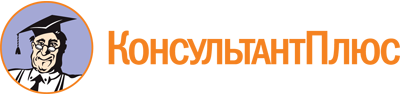 Постановление ГД ФС РФ от 16.03.2023 N 3315-8 ГД
"Об утверждении Положения о Молодежном парламенте при Государственной Думе Федерального Собрания Российской Федерации"Документ предоставлен КонсультантПлюс

www.consultant.ru

Дата сохранения: 12.06.2023
 